How to Write A Good Candidate Statement 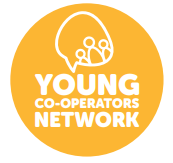 Writing a good Candidate statement is crucial as it is the first thing your voters will read about you. Within the Candidate statement, you need to introduce yourself, specify how you will help improve the organisation/committee and what you will bring to the committee, all in 150 words. Your Candidate statement will help you stand out from the rest of the field.Here are our 5 top tips to writing a good address statement:Tell your voters who you are. Briefly describe your story and tie your story into the position your seeking, the more relevant the story will be to your voters, the more likely they’ll vote for you.Say why you’re the best person for the job. Say what you have done that qualifies you to be elected and why they should vote for you.Tell your voters what’s in it for them. By standing for election, you are the representative of other members and you need to connect with them by tackling issues that mean the most to them.Look to the future. Voters want someone with a vision. You can specify what you want to change in the future and how you will do this for the members and the organisation. You can provide a brief outline of how you and the voters can work together and make a difference.Cross the T’s and dot the I’s. Make sure to go through your personal statement and make sure it is well organized, grammatically correct and no spelling errors! You can even get a friend or family member to go through it to double check it makes sense.